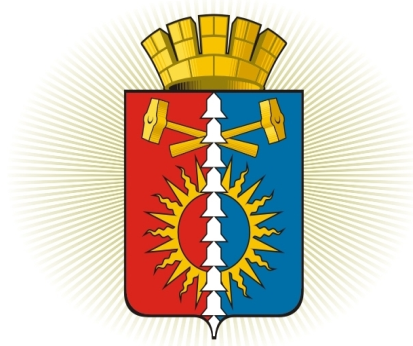 ДУМА ГОРОДСКОГО ОКРУГА ВЕРХНИЙ ТАГИЛСЕДЬМОЙ СОЗЫВ	Р Е Ш Е Н И Е	  Девятнадцатое заседание16.12.2022г. №19/6город Верхний ТагилОб установлении на 2023 год коэффициента увеличения, применяемого при расчете арендной платы за земельные участки, находящиеся в собственности городского округа Верхний Тагил, расположенные на территории городского округа Верхний Тагил и предоставленные в аренду без торговВ целях обеспечения повышения доходов местного бюджета, учитывая индекс потребительских цен, в соответствии со статьей 39.7 Земельного кодекса Российской Федерации, Решением Думы городского округа Верхний Тагил от 21 января 2021 № 52/9 «Об утверждении порядка определения размера арендной платы за земельные участки, находящиеся в муниципальной собственности городского округа Верхний Тагил и предоставленные в аренду без торгов», руководствуясь Уставом городского округа Верхний Тагил, Дума городского округа Верхний ТагилР Е Ш И Л А:1. Установить на 2023 год коэффициент увеличения, применяемый при расчете арендной платы за земельные участки, находящиеся в собственности городского округа Верхний Тагил, расположенные на территории городского округа Верхний Тагил и предоставленные в аренду без проведения торгов, в размере 1,055.2. Администрации городского округа Верхний Тагил произвести перерасчет арендной платы по действующим договорам аренды земельных участков.3.  Настоящее Решение вступает в силу после его официального опубликования.4.  Опубликовать настоящее Решение в газете «Местные ведомости» и разместить на официальном сайте городского округа Верхний Тагил www.go-vtagil.ru, и официальном сайте Думы городского округа Верхний Тагил www.duma-vtagil.ru.5. Контроль за исполнением настоящего решения возложить на постоянную комиссию Думы городского округа Верхний Тагил  по экономике и бюджету. Председатель Думыгородского округа Верхний Тагил ___________Е.А. НехайГлава  городского округаВерхний Тагил                                             ___________В.Г. Кириченко